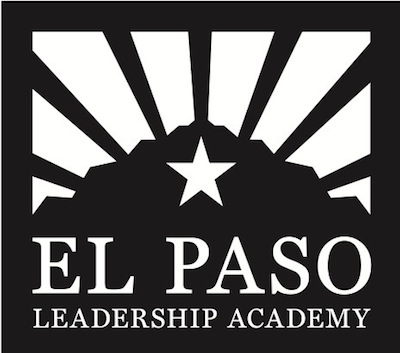 El Paso Leadership AcademyInvitation to RespondCompetitive Sealed Proposals for providing all services and resources for a comprehensive student transportation system for the El Paso Leadership Academy (EPLA). Proposals will be received at El Paso Leadership Academy Academic Revolution Center offices, 5919 Brookhallow Dr. El Paso, TX  79925 until 3:00 p.m., Local Time, October 4th, 2023. At which time the identity of the respondents will be publically read out loud.CSP’s shall be addressed to El Paso Leadership Academy; all submittals MUST be sealed and clearly marked as follows:Student Transportation Services for EPLAThose interested may obtain documents by contracting El Paso Leadership Academy Academic Revolution Center, beginning Tuesday  September 20th, 2023. El Paso Leadership Academy5919 Brookhallow Dr. El Paso, TX  79925
www.epla.orgAttn: Karla CruzPhone: (915) 271-8966
Plans and specifications may be requested from the our office and delivered electronically. Attention is called to the fact that not less than the minimum wage rates prescribed in the conditions of the contract must be paid on this project.Pre-Bid Conference: A pre-bid conference is scheduled for 2:00 p.m., Thursday, September 28, 2023 at EPLA Academic Revolution center located at 5919 Brookhallow Dr. El Paso, Texas 79925. At this conference bidders will be afforded the opportunity to ask questions and discuss any aspect of the project. Although attendance at the pre-bid conference is not mandatory, all bidders are responsible for the information discussed at the conference, and are strongly urged to attend. It is also highly recommended that all bidders visit and inspect the work site prior to submitting a bid. TO BE PUBLISHED IN THE EL PASO INC.Sunday, September 16, 2023 and Sunday September 23, 2023